SEMINARIO DI MATEMATICALunedì 11 dicembre 2017ore 11:00Scuola Normale SuperiorePisaAula Bianchi  Norihisa Ikoma(University of Kanazawa) terrà un seminario dal titolo:“A minimizing problem with two constraint conditions”Abstract:In this talk, we consider a minimizing problem which is related to some nonlinear Schroedinger system. This minimizing problem has two constraint conditions and bounded potentials. Assuming some conditions on the bounded potentials, we show that every minimizing sequence has a strongly convergent subsequence and the minimizing problem is solvable. This is based on joint work with Yasuhito Miyamoto (Univ. of Tokyo) and Kazune Takahashi (Univ. of Tokyo).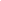 Tutti gli interessati sono invitati a partecipare.Classe di Scienze Matematiche e Naturali